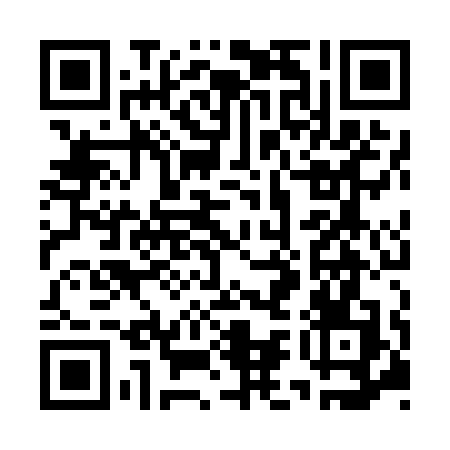 Ramadan times for Abad Shah, PakistanMon 11 Mar 2024 - Wed 10 Apr 2024High Latitude Method: Angle Based RulePrayer Calculation Method: University of Islamic SciencesAsar Calculation Method: ShafiPrayer times provided by https://www.salahtimes.comDateDayFajrSuhurSunriseDhuhrAsrIftarMaghribIsha11Mon5:045:046:2412:193:436:156:157:3412Tue5:035:036:2212:193:436:166:167:3513Wed5:025:026:2112:193:436:166:167:3614Thu5:015:016:2012:183:436:176:177:3615Fri5:005:006:1912:183:436:186:187:3716Sat4:584:586:1812:183:436:186:187:3817Sun4:574:576:1712:183:446:196:197:3818Mon4:564:566:1512:173:446:206:207:3919Tue4:554:556:1412:173:446:206:207:4020Wed4:534:536:1312:173:446:216:217:4021Thu4:524:526:1212:163:446:216:217:4122Fri4:514:516:1112:163:446:226:227:4223Sat4:504:506:0912:163:446:236:237:4224Sun4:484:486:0812:153:446:236:237:4325Mon4:474:476:0712:153:446:246:247:4426Tue4:464:466:0612:153:446:246:247:4527Wed4:444:446:0512:153:446:256:257:4528Thu4:434:436:0312:143:456:266:267:4629Fri4:424:426:0212:143:456:266:267:4730Sat4:414:416:0112:143:456:276:277:4731Sun4:394:396:0012:133:456:276:277:481Mon4:384:385:5912:133:456:286:287:492Tue4:374:375:5712:133:456:296:297:503Wed4:354:355:5612:123:456:296:297:504Thu4:344:345:5512:123:456:306:307:515Fri4:334:335:5412:123:456:306:307:526Sat4:314:315:5312:123:446:316:317:537Sun4:304:305:5212:113:446:326:327:538Mon4:294:295:5012:113:446:326:327:549Tue4:274:275:4912:113:446:336:337:5510Wed4:264:265:4812:113:446:336:337:56